FÖRENINGSCERTIFIKAT ___________________________				(föreningens namn)Genom detta föreningscertifikat förbinder sig vår klubb att bedriva sin S:t Eriks-Cupsverksamhet i enlighet med följande: ”Fotbollens Spela Lek och Lär” och dess riktlinjerFSLL tar upp saker som att alla ska få lära sig fotboll och utveckla ett livslångt intresse utifrån sina egna behov och förutsättningar och erbjudas utveckling i den takt som passar var och ens fysiska, psykiska och sociala förutsättningar. Föreningens lag i S:t Eriks-Cupen skall följa Stockholmsfotbollens ”Spel- och Startgaranti”Spelgarantin innebär att alla spelare som är kallade till match får spela minst halva matchen.Startgarantin innebär att alla spelare ska regelbundet få spela från start under året. Föreningens ledare, spelare och föräldrar ska känna till och följa ”Nolltolerans”Inom Stockholmsfotbollen har vi nolltolerans mot svordomar, könsord och andra kränkande ord. Samma gäller för hot mot medspelare, motspelare, domare och publik. Regelboken ska följas strikt och avvikelser bestraffas med grov utvisning. För utförligare beskrivning av samtliga dessa punkter, se bilaga 1. Enligt beslut på StFF årsmöte 2010 ska Föreningscertifikatet, senast den 1 april varje år, vara underskrivet och inskickat till förbundet för att föreningens lag ska få delta i S:t Eriks-Cupen. Solna 20xx-xx-xx			__________  20xx-  				(ort)Björn Eriksson			_________________________Björn Eriksson			(namn)Förbundschef			(titel)Stockholms Fotbollförbund		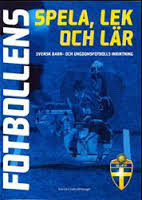 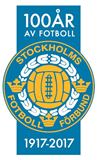 